АДМИНИСТРАЦИЯ  ВЕСЬЕГОНСКОГО МУНИЦИПАЛЬНОГО ОКРУГАТВЕРСКОЙ  ОБЛАСТИП О С Т А Н О В Л Е Н И Ег. Весьегонск25.05.2020                                                                                                                          № 210п о с т а н о в л я ю:Внести  в муниципальную программу Весьегонского мунципального округа тверской области «Развитие сферы транспорта и дорожной деятельности Весьегонского муниципального округа Тверской области» на 2020-2025 годы, утверждённую постановлением администрации Весьегонского муниципального округа Тверской области от 29.12.2019 № 518 следующие изменения:а) в паспорте программы раздел «Объемы и источники финансирования муниципальной программы по годам ее реализации  в разрезе подпрограмм» первый абзац изложить в следующей редакции:     б) пункт 12 главы 2. Мероприятия подпрограммы раздела III Подпрограммы изложить в следующей редакции:«12. Решение задачи 1 подпрограммы 1 «Обеспечение развития дорожного хозяйства в Весьегонском районе» осуществляется посредством следующих мероприятий:а) мероприятие 1.1 «Содержание автомобильных дорог местного значения»,б) мероприятие 1.2 «Субвенции местным бюджетам на осуществление отдельных государственных полномочий Тверской области в сфере осуществления дорожной деятельности»в) мероприятие 1.3 «Субсидии на проведение мероприятий в целях обеспечения безопасности дорожного движения на автомобильных дорогах общего пользования местного значения»г) мероприятие 1.4. «Софинансирование проведения мероприятий в целях обеспечения безопасности дорожного движения на автомобильных дорогах общего пользования местного значения».в) пункт 16 программы 1 «Обеспечение развития дорожного хозяйства в       Весьегонском муниципальном округе Тверской области» изложить в следующей редакции:16. Общий объем ресурсов необходимый для реализации подпрограммы составляет  278 199 446 руб. 37 коп., в т.ч. в разрезе  задач по годам реализации:д) приложение 1 к программе «Характеристика муниципальной программы Весьегонского муниципального округа Тверской области «Развитие сферы транспорта и дорожной деятельности Весьегонского муниципального округа Тверской области» на 2020-2025 годы изложить в новой редакции (прилагается).Обнародовать настоящее постановление на информационных стендах Весьегонского муниципального округа Тверской области и разместить на официальном сайте Администрации Весьегонского муниципального округа Тверской области в информационно-телекоммуникационной сети Интернет.Настоящее постановление вступает в силу после  его официального обнародования.Контроль за исполнением настоящего постановления оставляю за собой.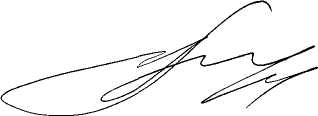 Глава Весьегонского муниципального округа                                                             А.В.ПашуковО внесении изменений в постановление администрации Весьегонского района от 29.12.2019 № 518Объемы и источники финансирования муниципальной программы по годам ее реализации  в разрезе подпрограмм Общий объем реализации  программы  в 2020-2025 годах составляет 322 169 199,37 коп., в т.ч. по годам ее реализации в разрезе подпрограмм: 2020 год всего        53 444 297,37 коп.подпрограмма  1 -   46 586 294,37 коп.подпрограмма  2 -     6 858 003,00 коп.2021 год всего          52 071 436,00 коп.подпрограмма  1 -    45 093 686,00 коп.подпрограмма  2 -      6 977 750,00 коп.2022 год всего          54 086 466,00 коп.подпрограмма  1 -    46 655 500,00 коп.подпрограмма  2 -      7 533 500,00 коп.2020г2021г2022г2023г2024г2025гЗадача1 подпрограммы 1. Содержание автомобильных дорог местного значения и регионального значения 3 класса24621210,3918925811,0020290716,0020393250,0020393250,0020393250,00Мероприятие 1.1 «Содержание автомобильных дорог местного значения»14152010,398074786,009049491,009049525,009049525,009049525,00Мероприятие  1.2  Субвенции местным  бюджетам на осуществление отдельных государственных полномочий Тверской области в сфере осуществления дорожной деятельности8485600,008867400,009257600,009360100,009360100,009360100,00Мероприятие 1.3 Субсидии на проведение мероприятий в целях обеспечения безопасности дорожного движения на автомобильных дорогах общего пользования местного значения1586900,001586900,001586900,001586900,001586900,001586900,00Мероприятие 1.4 Софинансирование проведения мероприятий в целях обеспечения безопасности дорожного движения на автомобильных дорогах общего пользования местного значения396700,00396725,00396725,00396725,00396725,00396725,00Задача 2 подпрограммы 1 Капитальный ремонт, ремонт автомобильных дорог местного значения муниципального округа, в том числе разработка проектной документации19222900,0024023375,0024023375,0024023375,0024023375,0024023375,00Мероприятие 2.3 Софинансирование на капитальный ремонт и  ремонт улично-дорожной сети3844600,004804675,004804675,004804675,004804675,004804675,00Мероприятие 2.4 Субсидии на капитальный ремонт и ремонт улично-дорожной сети15378300,0019218700,0019218700,0019218700,0019218700,0019218700,00Задача 3 подпрограммы 1 Расходы на реализацию программ по поддержке местных инициатив688059,00-----Мероприятие 3.1 Софинансирование на реализацию программ по поддержке местных инициатив в тверской области на территории городских округов Тверской области688058,98-----Задача 4 подпрограммы 1 Ремонт дворовых территорий многоквартирных домов, подъездов к дворовым территориям многоквартирных домов, проездов к дворовым территориям многоквартирных домов населенных пунктов2054125,002144500,002238875,002238875,002238875,002238875,00Мероприятие 4.1 Софинансирование на ремонт дворовых территорий многоквартирных домов, подъездов к дворовым территориям многоквартирных домов, проездов к дворовым территориям многоквартирных домов населенных пунктов410825,00428900,00447775,00447775,00447775,00447775,00Мероприятие 4.2 Ремонт дворовых территорий многоквартирных домов, подъездов к дворовым территориям многоквартирных домов, проездов к дворовым территориям многоквартирных домов населенных пунктов1643300,001715600,001791100,001791100,001791100,001791100,00